Уточнены права потерпевших на участие при рассмотрении судом вопросов, связанных с исполнением приговора1 апреля 2015В УПК РФ и Уголовно-исполнительный кодекс РФ будут внесены поправки, направленные на обеспечение информирования потерпевших о вопросах, связанных с исполнением приговора. Президент РФ Владимир Путин подписал соответствующий федеральный закон.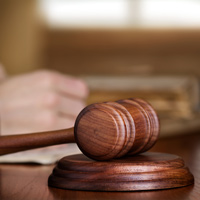 Документ расширяет перечень информации об осужденном, которую вправе получать потерпевший. Теперь, помимо информации о прибытии осужденного к лишению свободы к месту отбывания наказания, о выездах осужденного за пределы учреждения, исполняющего наказание, о времени освобождения осужденного из мест лишения свободы, потерпевший сможет узнать о переводе осужденного из одного исправительного учреждения в другое, а также о рассмотрении судом связанных с исполнением приговора вопросов об освобождении осужденного от наказания, об отсрочке исполнения приговора или о замене осужденному неотбытой части наказания более мягким видом наказания. При этом потерпевший будет вправе участвовать в судебном заседании при рассмотрении вопросов об отсрочке исполнения приговора или о замене осужденному неотбытой части наказания более мягким видом наказания.Устанавливается порядок заявления потерпевшим ходатайства о получении указанной информации. Так, ходатайство должно быть заявлено потерпевшим (его законным представителем или представителем) до окончания прений сторон в письменной форме. При этом оно должно содержать перечень информации, которую желает получать потерпевший, адрес места жительства, адрес электронной почты, номера телефонов, а также иные сведения, которые могут обеспечить своевременное получение запрашиваемой информации.Также уточняется порядок вынесения постановления, определения суда о предоставлении информации потерпевшему и их содержание. В частности, в решениях суда должно содержаться разъяснение потерпевшему о необходимости уведомления учреждения или органа, исполняющего наказание, об изменении сведений (адреса места жительства, адреса электронной почты, номеров телефонов) в период исполнения приговора, а также в случае отказа потерпевшего от дальнейшего получения информации.Отметим, что федеральный закон направлен на реализацию Постановления КС РФ от 18 марта 2014 г. № 5-П, в котором ч. 2.1 ст. 399 УПК РФ признана несоответствующей Конституции РФ в силу неопределенности механизма уведомления потерпевшего о рассмотрении судом вопросов, связанных с исполнением приговора.Федеральный закон от 30 марта 2015 г. № 62-ФЗ "О внесении изменений в Уголовно-процессуальный кодекс Российской Федерации и Уголовно-исполнительный кодекс Российской Федерации по вопросу участия потерпевших при рассмотрении судом вопросов, связанных с исполнением приговора" вступит в силу 11 апреля 2015 года.